Ո Ր Ո Շ ՈՒ Մնոյեմբերի  2019 թվականի  N        -Ա  ԺԱՌԱՆԳՈՒԹՅԱՆ ԻՐԱՎՈՒՆՔՈՎ ԱՇԽԵՆ ՀԱՅՐԱՊԵՏՅԱՆԻՆ ՊԱՏԿԱՆՈՂ, ԿԱՊԱՆ ՀԱՄԱՅՆՔԻ ՇԻԿԱՀՈՂ ԳՅՈՒՂՈՒՄ ԳՏՆՎՈՂ ԺԱՌԱՆԳԱԿԱՆ ԳՈՒՅՔԵՐԻՆ  ՀԱՍՑԵՆԵՐ ՏՐԱՄԱԴՐԵԼՈՒ ՄԱՍԻՆՂեկավարվելով «Տեղական ինքնակառավարման մասին» Հայաստանի Հանրապետության օրենքի 35-րդ հոդվածի 1-ին մաս 22) կետով, Հայաստանի Հանրապետության կառավարության 2005 թվականի դեկտեմբերի 29-ի «Հայաստանի Հանրապետության քաղաքային և գյուղական բնակավայրերում ներբնակավայրային աշխարհագրական օբյեկտների անվանակոչման, անվանափոխման, անշարժ գույքի` ըստ դրա գտնվելու և (կամ) տեղակայման վայրի համարակալման, հասցեավորման ու հասցեների պետական գրանցման կարգը հաստատելու և հասցեների գրանցման լիազոր մարմին սահմանելու մասին» թիվ 2387-Ն որոշումով, հաշվի առնելով Աշխեն Հայրապետյանի դիմումը.  ո ր ո շ ու մ ե մԺառանգության  իրավունքով Աշխեն Հայրապետյանին պատկանող, Կապան համայնքի Շիկահող  գյուղում գտնվող ժառանգական գույերին տրամադրել հասցեներ.  239.6 քառ.մ  մակերեսով բնակելի տանը և 0.1016 հա տնամերձ  հողամասին` Սյունիքի մարզ, Կապան համայնք, Շիկահող գյուղ, 3-րդ  փողոց,   տուն 96;0.2055 հա տնամերձ հողամասին` Սյունիքի մարզ, Կապան համայնք, Շիկահող գյուղ, 1-ին փողոց, թիվ  տուն 40:ՀԱՄԱՅՆՔԻ ՂԵԿԱՎԱՐ                                    ԳԵՎՈՐԳ  ՓԱՐՍՅԱՆ  2019 թ. նոյեմբերի      ք. Կապան
ՀԱՅԱՍՏԱՆԻ ՀԱՆՐԱՊԵՏՈՒԹՅԱՆ ԿԱՊԱՆ ՀԱՄԱՅՆՔԻ ՂԵԿԱՎԱՐ
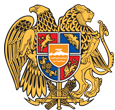 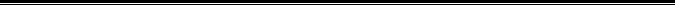 Հայաստանի Հանրապետության Սյունիքի մարզի Կապան համայնք 
ՀՀ, Սյունիքի մարզ, ք. Կապան, +374-285-42036, 060521818, kapan.syuniq@mta.gov.am